Job Application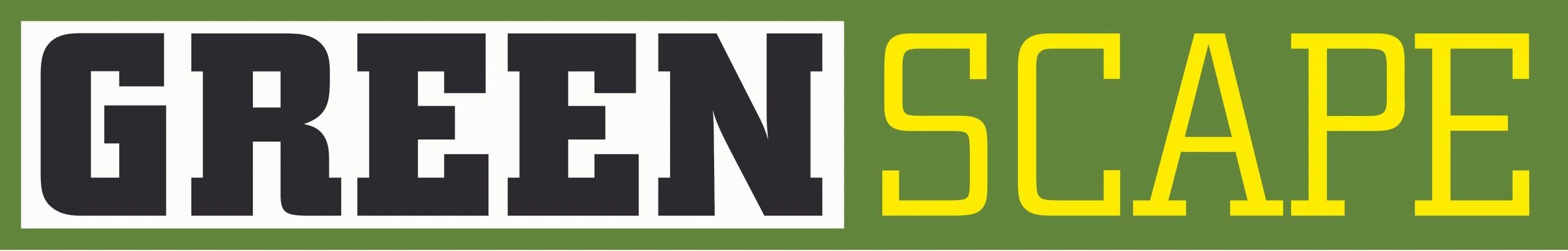 Date of Application__________Name_____________________________________________________Address____________________________________________________Contact Information: E-mail:___________________________ Phone_____________________Date of Birth___________________Soc. Security #___________________________________Have you ever been convicted of a crime?  Yes or No If yes, explain in full _____________________________________________________________________________________________________________________________________________________________What is the date of your last conviction? ___________________________________________Are you currently on Parole or Probation?_________________________________________If so, name and contact # of P.O__________________________________________________Have you ever had an addiction problem? _________________________________________If so how long have you been clean? ______________________________________________*Note: This Company does randomly Drug Test employees. Have you ever been hospitalized for any mental health problems?__________________________________________________________EMPLOYMENT DESIREDPosition_____________________ Date You Can Start? ____________Salary Desired_________Are You Employed Yes / No                 If So May We Inquire Of Your Present Employer? Yes / NoDo You Want Work              Full- Time _____________Part- Time ____________?EDUCATION                                 Name and Location                      Graduate? - Degree?             Major/ StudyHigh SchoolCollege/UniversitySpecialized Training, Trade School, etc.Other Skills/EducationWhat Home Improvement Skills do you Posses?Painting Drywall/Taping  Framing Electrical PlumbingCommercial Cleaning Buffing FloorsShampooing CarpetsLandscapingDo you know how to use a: LawnmowerWeed WhackerWhat Construction Skills Do you possess? _________________________________________________________________________________Have you used power tools before?DrillCircular SawPower Washing?Other_________________________________________________Please list your areas of highest proficiency, special skills or other items that may contribute to your abilities in performing the above mentioned position.Are You Scared of Heights?   Y or NWhat Licenses and Certificates do you Posses?	Are you OSHA Certified?     Y or N Are you currently collecting Unemployment/Disability/ Workers Compensation?Former Employers (List below Last Four Employers, Starting with the Last One First)Date                       Name & Address of Employer       Salary         Position        Reason for Leaving1.____________________________________________________________________________2.____________________________________________________________________________3.____________________________________________________________________________4.____________________________________________________________________________Give a brief Overview of what you want to accomplish in the next 12 months---------------Use a Separate Sheet------------------------------How did you learn about our company? Why do you want to work for our company?--Use a Separate Sheet--Do you currently have any medical conditions or have you been treated for any in the past that would prevent you from lifting at least 50lbs or impair you from doing any type of physical work?AUTHORIZATION	“I certify that the facts contained in this application are true and complete to the best of my knowledge and understand that, if employed, falsified statements on this application shall be grounds for dismissal.	     I authorize investigation of all statements contained herein and the references and employers listed above to give you any and all information concerning my previous employment and any pertinent information they may have, personal or otherwise, and release the company from all liability for any damage that may result from utilization of such information.	I also understand and agree that no representative of the company has any authority to enter into any agreement for employment for any specified period of time, or to make any agreement contrary to the foregoing, unless it is in writing and signed by an authorized company representative.	   This waiver does not permit the release or use of disability-related or medical information in a manner prohibited by the American with Disabilities Act (ADA) and other relevant federal and state laws.”Date_______________ Signature________________________________________References  Give Below The Names OF Three Persons Not Related To You, Whom You Have Known At Least One Year.Name                                      Address                                  Business                            Years Known1.2.3.----------------------------DO NOT WRITE BELOW THIS LINE-------------------------Remarks_______________________________________________________________________________________________________________________________________________________________________________________________________________________________________Neatness CharacterPersonality AbilityHired For Dept. Position Will Report Salary WagesApproved:1. Employment Manager______________________________________________________________2. Department Head__________________________________________________________________3. General Manager_______________________________________________________________